Un poliedro è un solido delimitato da un numero finito di facce piane poligonali. Ecco i poliedri che studieremo nel dettaglio:I prismi: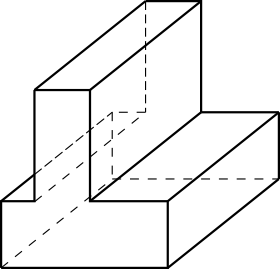 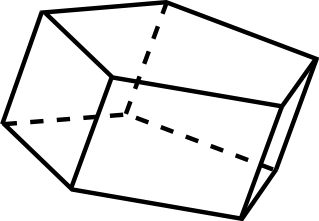 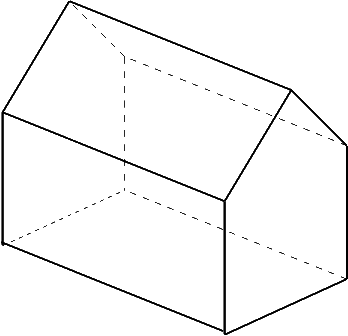 In prima media ci concentreremo su questi due primi particolari: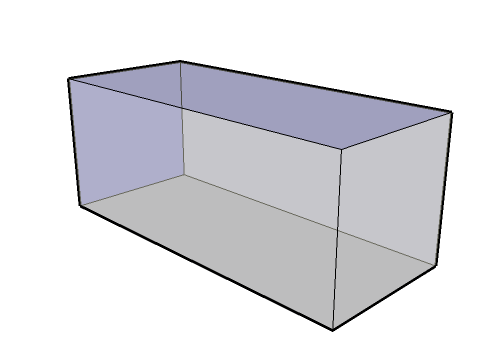       Il parallelepipedo rettangolo 				Il cuboIn terza media studieremo le piramidi:

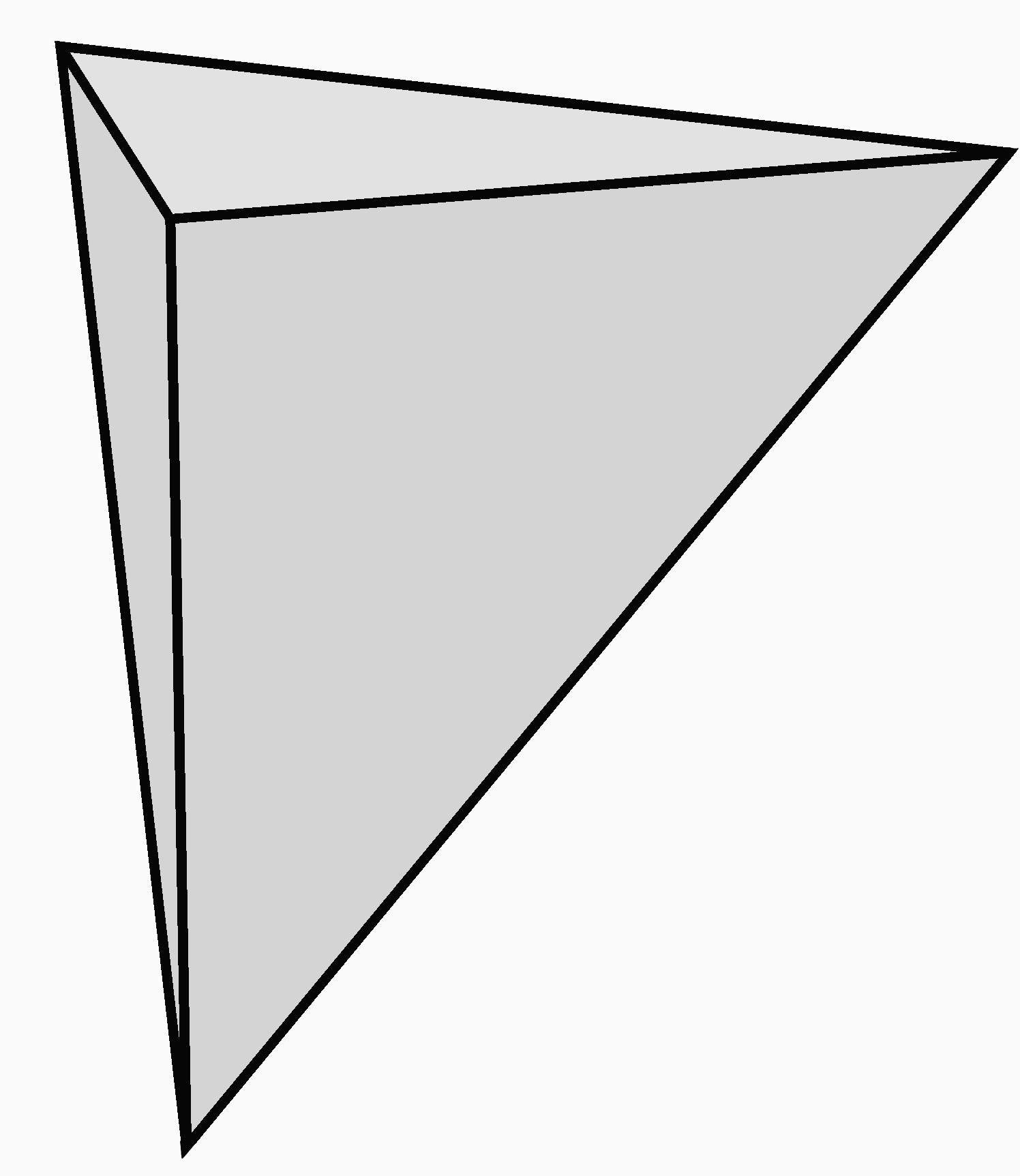 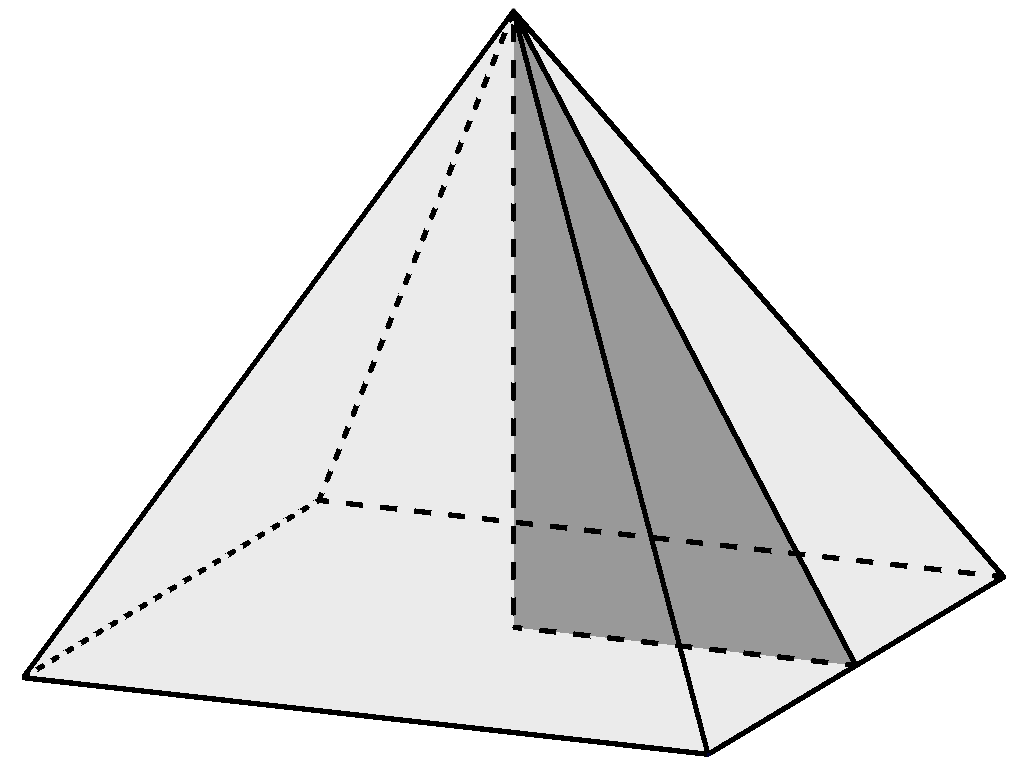 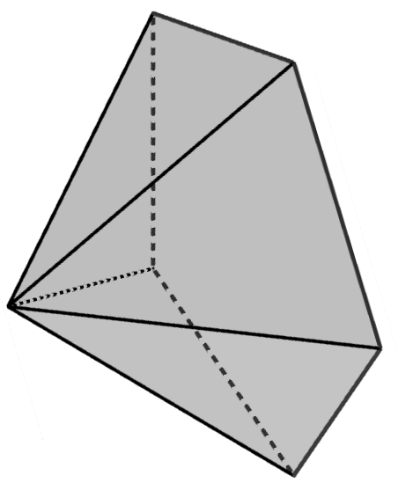 Alcuni poliedri particolari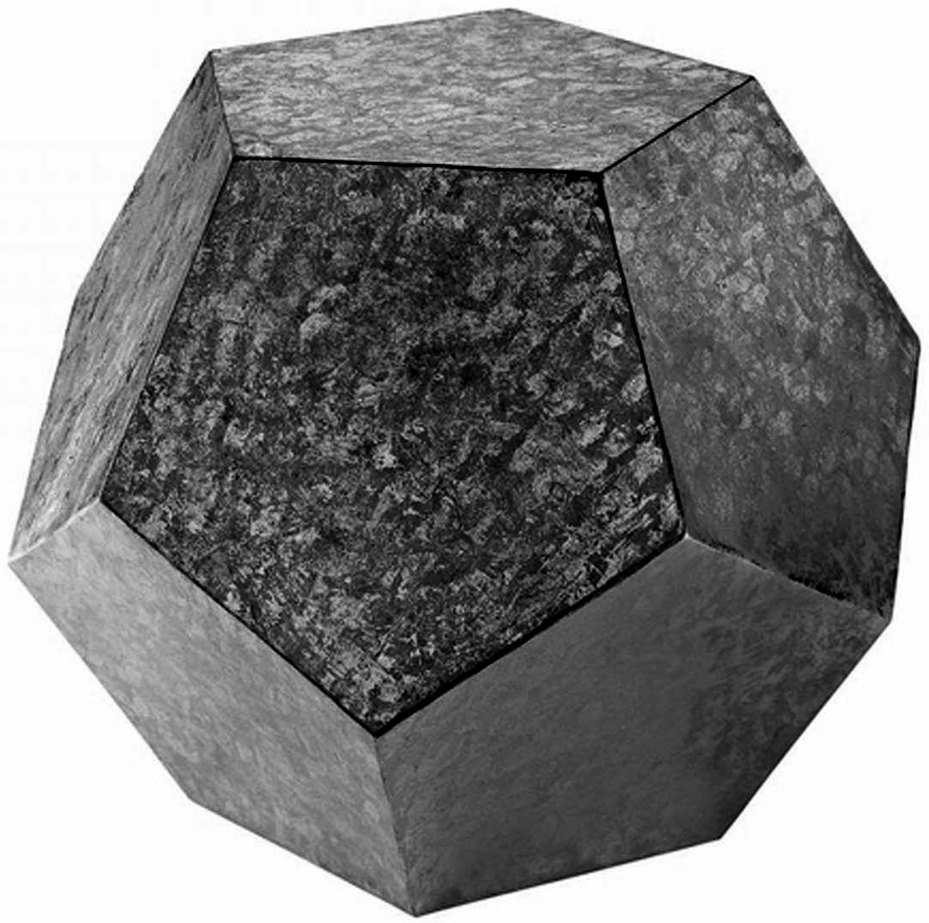 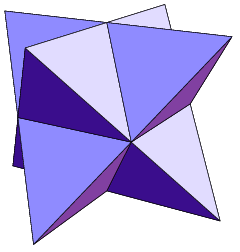 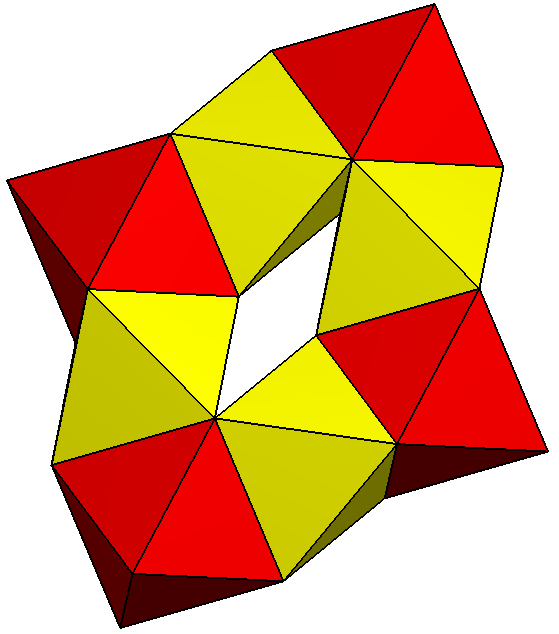 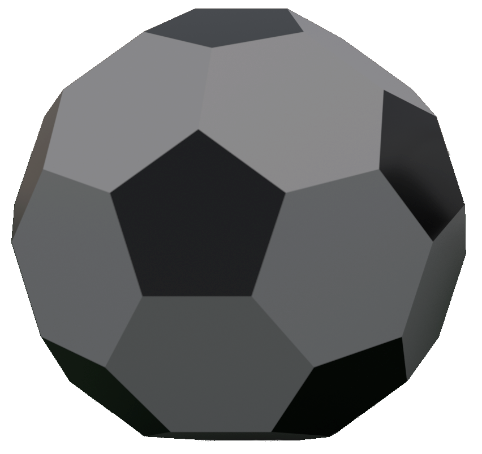 I poliedri